Actividad: Alcalde Municipal Dr. José Rigoberto Mejía y la Comisión Municipal de Protección Civil (CMPC) se encuentran reunidos con los líderes de los puntos de higiene (sanitización) de las diferentes comunidades del Municipio para seguir brindado todo el apoyo en los insumos que se requieran en la prevención del COVID19.Fecha: 27 de abril de 2020.Ubicación:  Municipalidad de Chalatenango.Hora: 2:00pm.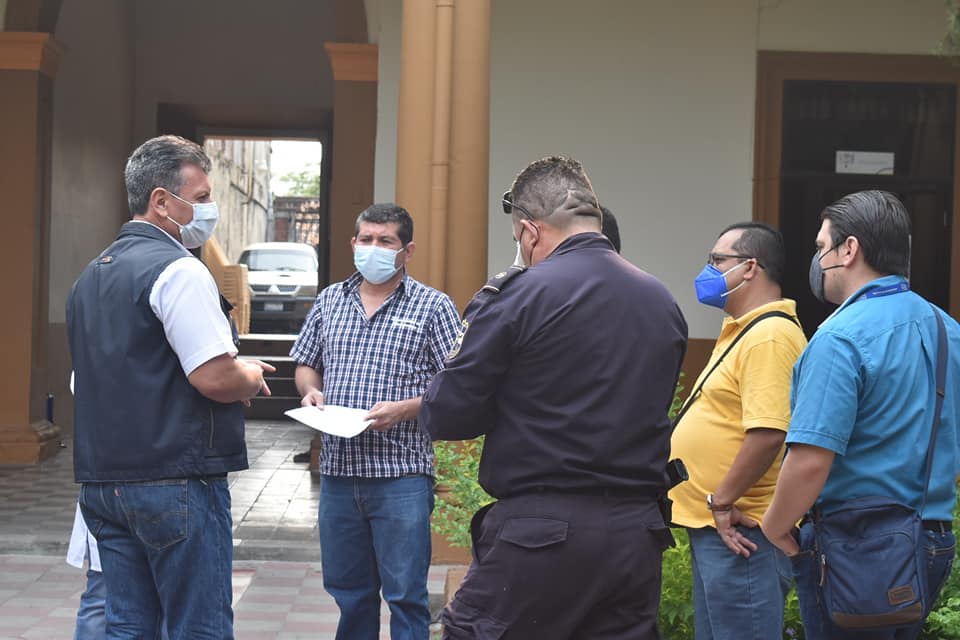 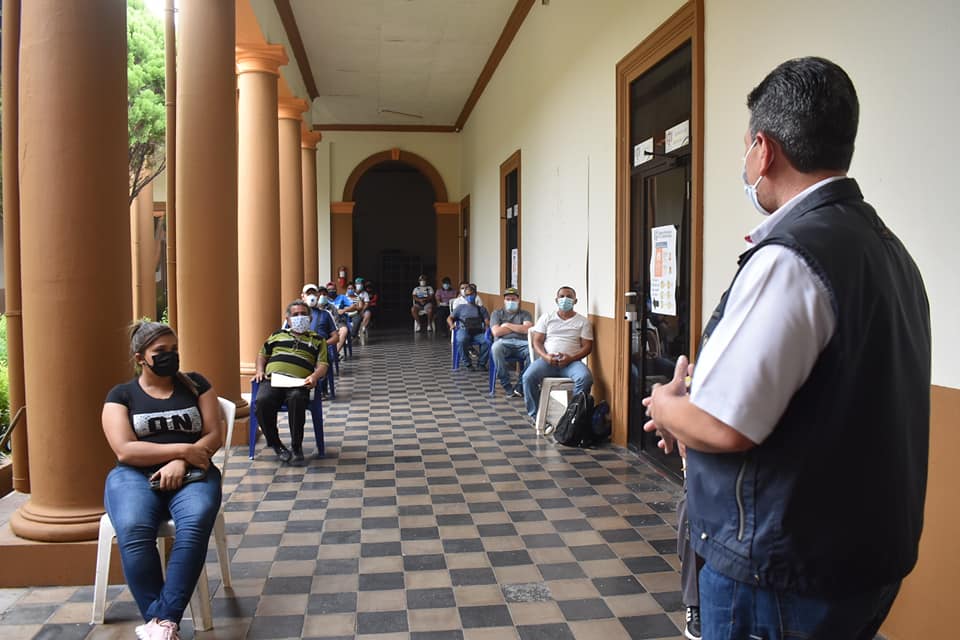 